РЕШЕНИЕот 19.03.2021 г.                                                                                      № 262-НПАс. Усть-Ницинское	   О принятии администрацией Усть - Ницинского сельского поселения осуществления части полномочий администрации Слободо -Туринского муниципального района для решения вопроса местного значения муниципального района в 2021 году 	Руководствуясь пунктом 14  части 1 статьи 15 Федерального закона от 06.10.2003 № 131-ФЗ «Об общих принципах организации местного самоуправления в Российской Федерации», абзацем вторым части 2 статьи 8 Федерального закона от 24 июня 1998 года № 89-ФЗ «Об отходах производства и потребления», статьей 142.4 Бюджетного кодекса Российской Федерации, Уставом Усть - Ницинского сельского поселения, рассмотрев решение Думы от 24.02.2021 № 632-НПА «О передаче администрацией Слободо-Туринского муниципального района осуществления части полномочий администрации Ницинского сельского поселения, администрации Сладковского сельского поселения, администрации Слободо -Туринского сельского поселения, администрации Усть - Ницинского сельского поселения для решения вопроса местного значения в 2021 году», Дума Усть - Ницинского  сельского поселения      РЕШИЛА:        1. Принять администрацией Усть - Ницинского   сельского поселения осуществление части полномочий администрации Слободо - Туринского муниципального района для решения вопроса местного значения Слободо -Туринского муниципального района в 2020 году «участие в организации деятельности по накоплению (в том числе раздельному накоплению), сбору, транспортированию, обработке, утилизации, обезвреживанию, захоронению твердых коммунальных отходов на территории муниципального района», а именно:       - создание и содержание мест (площадок) накопления твердых коммунальных отходов на территории Усть-Ницинского сельского поселения.        2. В целях финансового обеспечения расходных обязательств администрацией Усть - Ницинского сельского поселения, возникающих при осуществлении переданной части полномочий по решению вопроса местного значения Слободо-Туринского муниципального района в 2021 году, внести изменения в решение Думы Усть - Ницинского сельского поселения от 28.12.2020 г № 235-НПА «О бюджете Усть - Ницинского сельского поселения на 2021 год и плановый период 2022 и 2023 годов», за счет межбюджетных трансфертов из бюджета Слободо-Туринского муниципального района в бюджет Усть - Ницинского сельского поселения в сумме 2 314,0 тыс. рублей.         3. Администрации Усть - Ницинского  сельского поселения заключить соответствующее соглашение с администрацией Слободо - Туринского муниципального района.          4. Опубликовать настоящее решение в «Информационном вестнике Усть – Ницинского сельского поселения» и разместить на официальном сайте Усть – Ницинского сельского поселения в  информационно-телекоммуникационной сети «Интернет»: www.усть-ницинское.рф.5. Контроль за исполнением данного решения возложить на комиссию по экономическим вопросам (Ишутин Н.А.)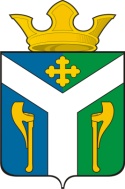 ДУМАУсть – Ницинскогосельского поселенияСлободо – Туринского муниципального районаСвердловской областиПредседатель Думы Усть-Ницинского сельского поселения______________ Ю.И. ВостриковИ.о. Главы Усть-Ницинского сельского поселения________________ Н.Г. Волохина